Voorheesville Central School DistrictVoorheesville, New York 12186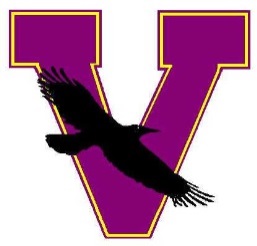 December 14, 2021Jackson Parker122119-20965480@requests.muckrock.com	Re:	Response to Foil Request received December 14, 2021Dear Mr. Parker:I am in receipt of your December 14, 2021 email pursuant to the “Freedom of Information Law (FOIL), Article 6 of the Public Officers Law (POL),” which requested the following:	Copies of oaths of offices for each of the current board members.Copies of or information regarding surety of public school system faithful performance bonds and contact information for the bonding agent covering the board members as required by Subdivision 2 of Section 11 of the Public Officers Law and Subdivision 2(d) of Section 170 of the Commissioner’s Regulations.We are in the process of reviewing your request and will formally respond within twenty (20) days. I will contact you with our response by email as soon as a decision has been made on your request.  You may appeal any decision to the Superintendent of Schools within 30 days of the date of the decision.Very truly yours,											Robin Burch						Records Access OfficerCc:	Frank MacriBoard of EducationCynthia M. MonaghanPresidentC. James CoffinVice PresidentRachel GilkerArgi O’LearyTimothy KremerPatricia PutmanRobert J. SamsonDistrict StaffFrank MacriSuperintendent James SouthardAssistant SuperintendentFor Finance & OperationsKaren ConroyDirector of CurriculumKaren JonesDirector of Pupil  Personnel ServicesJoseph SapienzaDirector of AthleticsRobin BurchTreasurerJessica TabakianDistrict Clerk